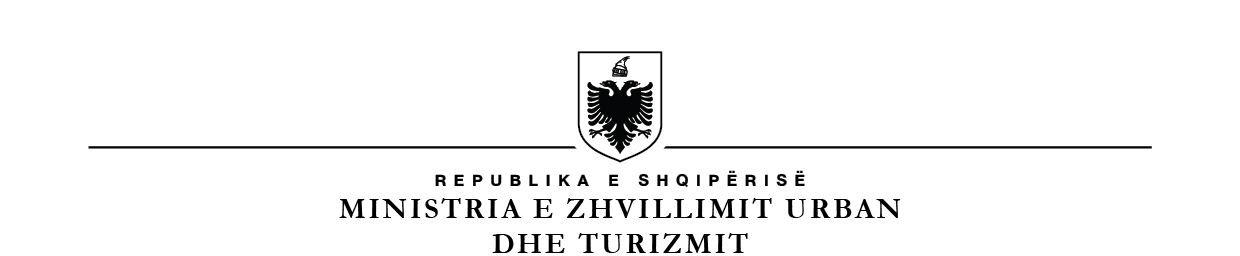 KËSHILLI I MINISTRAVEP R O J E K T V E N D I MNr. ____, datë _____2022“PËR MIRATIMIN E RREGULLORES SË PËRGJITHSHME TË METODOLOGJISË SË PËRCAKTIMIT TË DËNIMEVE ADMINISTRATIVE, NË PROCESIN E INSPEKTIMIT” Në mbështetje të nenit 100, të Kushtetutës, pikës 5, pikës 7, të nenit 48 dhe të pikës 1, të nenit 56, të ligjit nr. 10433, datë 16.6.2011, “Për inspektimin në Republikën e Shqipërisë, ligjit nr. 10279, datë 20.5.2010 “Për kundërvajtjet administrative”, me propozimin e Kryeministrit, Këshilli i Ministrave,VENDOSI:Miratimin e Rregullores së Përgjithshme të Metodologjisë së përcaktimit të dënimeve administrative, në procesin e inspektimit në Republikën e Shqipërisë, sipas tekstit që i bashkëlidhet këtij vendimi.Ngarkohen ministritë e linjës dhe institucionet e tyre të varësisë, që kryejnë funksione inspektimi, Inspektorati Qendror, njësitë e qeverisjes vendore dhe inspektoratet vendore për zbatimin e këtij vendimi.Ky vendim hyn në fuqi pas botimit në Fletoren Zyrtare.KRYEMINISTRIEDI RAMARREGULLORE E PËRGJITHSHME E METODOLOGJISË SË PËRCAKTIMIT TË DËNIMEVE ADMINISTRATIVE, NË PROCESIN E INSPEKTIMIT KREU IDISPOZITA TË PËRGJITHSHMENeni 1QëllimiKjo rregullore ka si qëllim përcaktimin e rregullave të përgjithshme bazë mbi metodologjinë e përcaktimit të dënimeve administrative, në procesin inspektues, në përputhje me parimin e proporcionalitetit, si dhe përcaktimin e dënimeve administrative në kryesore dhe plotësuese, në rastet që nuk janë parashikuar nga ligjet e posaçme.Neni 2Fusha e zbatimitKjo rregullore është e zbatueshme nga institucionet e qeverisjes qendrore dhe të njësive të qeverisjes vendore, të ngarkuara me një ose disa funksione inspektimi, të përcaktuara sipas dispozitave në fuqi të ligjit për inspektimin në Republikën e Shqipërisë.Rregullat e përgjithshme të përcaktimit të dënimeve administrative zbatohen në rastet kur:dënimet administrative nuk janë të përcaktuara në kryesore dhe plotësuese;dënimet administrative janë të përcaktuara në intervale;përshkallëzimi i dënimit administrativ nuk është i përcaktuar;shoqërimi i dënimit kryesor me dënime plotësuese nuk është i përcaktuar.Neni 3PërkufizimeNë këtë rregullore, termat e mëposhtëm kanë këto kuptime:“Dënim administrativ” është masa e paralajmërimit, gjoba dhe çdo masë apo sanksion tjetër administrativ, pavarësisht nga emri i parashikuar nga ligji i posaçëm, që rregullon një funksion inspektimi.“Dënim administrativ kryesor” është gjoba, paralajmërimi dhe çdo sanksion tjetër administrativ, i parashikuar në ligjin e posaçëm.“Dënim administrativ plotësues” është çdo masë apo sanksion tjetër administrativ, i natyrave të tjera, që shoqëron dënimin administrativ kryesor.“Gjobë” është dënimi administrativ kryesor në vlerë monetare, që sanksionon shkeljen e kërkesave ligjore nga subjekti i inspektimit, të parashikuar nga ligji i inspektimit apo ligjet e posaçme, ku dëmi i shkaktuar është i rëndësishëm dhe që ka për qëllim kthimin e aktivitetit që inspektohet në kushtet e zbatimit të kërkesave ligjore.“Paralajmërimi” është dënimi administrativ kryesor që sanksionon shkeljet e një rëndësie të vogël të kërkesave ligjore nga subjekti i inspektimit dhe që ka për qëllim evidentimin e tyre dhe paralajmërimin e subjektit se në rast përsëritjeje të së njëjtës shkelje apo shkeljeve të tjera, jepet një dënim administrativ më i rëndë.“Parimi i proporcionalitetit” në veprimtarinë e inspektimit konsiderohet parimi sipas të cilit inspektimi ushtrohet në mënyrë të tillë që të ndërhyhet në veprimtarinë e subjektit të inspektimit për aq sa është e domosdoshme dhe e përshtatshme për arritjen e qëllimit të inspektimit.Neni 4Parimi i proporcionalitetit në vendosjen e dënimit administrativNë përcaktimin e dënimit apo të masës që duhet marrë, inspektori, në përputhje me rëndësinë e shkeljes së konstatuar apo pasojave të saj, vendos atë sanksion apo merr atë masë që është domosdoshme dhe e përshtatshme për vendosjen e subjektit të inspektimit në kushtet e ligjshmërisë dhe që cënon më pak të drejtat apo interesat e ligjshëm të tij.Në përcaktimin e një afati për korrigjimin e shkeljeve të konstatuara dhe eliminimin e pasojave të tyre nga subjekti i inspektimit, inspektori merr në konsideratë rëndësinë e shkeljes, pasojat e saj dhe rrethanat konkrete që përcaktojnë kohën e nevojshme për kryerjen e veprimeve për këtë qëllim, me përpjekjet maksimale nga ana e subjektit të inspektimit. KREU IIRREGULLA TË PËRGJITHSHME NË VENDOSJEN E DËNIMIT ADMINISTRATIVNeni 5Vendosja e dënimit administrativShkelja e kërkesave ligjore, që konstatohet nga inspektori gjatë kryerjes së procedurës inspektuese, kur nuk përbën kundërvajtje penale, përbën kundërvajtje administrative, për të cilën vendoset dënimi administrativ përkatës, në çdo rast që vlerësohet e përshtatshme për arritjen e qëllimit të inspektimit.Neni 6Llojet e dënimeve administrativeDënimet administrative, për shkelje të kërkesave ligjore nga subjekti i inspektimit, ndahen në dënime administrative kryesore dhe dënime administrative plotësuese.Dënimi administrativ kryesor mund të jepet bashkë me dënime administrative plotësuese, sipas përcaktimit të ligjit të posaçëm. Për të njëjtën shkelje mund të vendoset një dënim kryesor dhe një apo më shumë dënime plotësuese.Dënimi administrativ, kur është e nevojshme, shoqërohet edhe me urdhërimin me shkrim të subjektit të inspektimit për të korrigjuar shkeljet e konstatuara dhe për të eliminuar pasojat e tyre, duke përcaktuar dhe një afat të arsyeshëm për këtë qëllim.Neni 7Klasifikimi i dënimeve administrative kryesoreDënimet administrative kryesore klasifikohen si më poshtë:Paralajmërimi i subjektit, i cili mund të shoqërohet drejtpërdrejt me një dënim tjetër kryesor administrativ, më të rëndë;Masa administrative “Gjobë”;Shfuqizimi i autorizimit, lejes, licencës për ushtrimin e veprimtarisë;Prishje e objektit të rezultuar nga shkelja e kërkesave ligjore;Konfiskimi i mjeteve të përdorura gjatë shkeljes së kërkesave ligjore;Çdo masë tjetër administrative e barazvlefshme me to.  Dënimet administrative, sipas këtij neni, përcaktohen në rregulloret e inspektorateve shtetërore dhe vendore në përputhje me ligjet e tyre sektoriale. Neni 8Klasifikimi i dënimeve administrative plotësuese1. Dënimet administrative plotësuese klasifikohen si më poshtë:Pezullim i autorizimit, lejes apo licencës;Pezullim aktiviteti;Rehabilitimi dhe ndreqja e shkeljes së konstatuar;Masa administrative “Gjobë” në vlerën 10 000 deri 100 000 lekë, për mos korrigjimin e parregullsive brenda afatit të përcaktuar, sipas pikës 6, të nenit 48, të ligjit për inspektimin; Çdo masë tjetër administrative e barazvlefshme me to.  2. Dënimet administrative, sipas këtij neni, përcaktohen në rregulloret e inspektorateve shtetërore dhe vendore në përputhje me ligjet e tyre sektoriale. KREU IIIMETODOLOGJIA E PËRCAKTIMIT TË DËNIMEVE ADMINISTRATIVENeni 9Standardizimi i dënimit administrativDënimi administrativ për shkeljen e kërkesave ligjore duhet të jetë i mjaftueshëm për të arritur zgjidhjen e shpejtë të shkeljes, për të penguar përsëritjen e saj në të ardhmen dhe mungesën e bashkëpunimit nga ana e subjektit të inspektuar, si dhe për të arritur qëllimin e inspektimit.Dënimi administrativ bazohet në metodologjinë e llogaritjes logjike të të gjithë faktorëve përbërës të tij, për të realizuar zgjidhjen e shpejtë dhe të drejtë të shkeljes së kërkesave ligjore, sipas Aneksit II.Neni 10Treguesit e faktorëve që përcaktojnë masën e dënimit administrativInspektoratet shtetërore dhe vendore përcaktojnë në rregulloren e tyre të metodologjisë së përcaktimit të dënimeve administrative, në fushën e tyre të inspektimit, treguesit e faktorëve me pikë, brenda kufijve të caktuar për respektimin e kërkesës ligjore, në bashkëpunim me komunitetin shkencor/profesional të fushës së tyre të inspektimit dhe duke marrë si standard praktikat më të mira kombëtare dhe ndërkombëtare.Treguesit e faktorëve të dënimit administrativ, shprehin në mënyrë cilësore dhe sasiore peshën e tyre brenda të njëjtit faktor, si dhe ndërmjet faktorëve të ndryshëm të dënimit administrativ.Treguesit e faktorëve të dënimit administrativ duhet të jenë të agregueshëm në një shumatore të përgjithshme për të gjithë faktorët e dënimit administrativ.Pesha e treguesve të faktorëve të dënimit administrativ përditësohen në bazë të prioriteteve të inspektorateve, si dhe historikut të inspektimeve të sektorëve, subjekteve dhe objekteve të inspektimit.  KREU IVKRITERET PËR CAKTIMIN SIPAS KLASIFIKIMIT TË MASËS SË DËNIMIT ADMINISTRATIVNeni 11Dënimi administrativ kryesor “paralajmërim”Dënimi administrativ kryesor “paralajmërim” merret kur inspektori konstaton shkelje të kërkesave ligjore, që përbën kundërvajtje administrative, por që është e një rëndësie të vogël, apo për të cilën ligji i posaçëm nuk parashikon dënimin përkatës administrativ. Inspektoratet përcaktojnë në mënyrë specifike shkeljet e kërkesave ligjore me rëndësi të vogël, që mund të përbëjnë kundërvajtje administrative ose për të cilat ligji i posaçëm nuk parashikon dënim administrativ, për të cilat subjekti dënohet me “paralajmërim”. Subjekti i inspektimit i dënuar me dënimin administrativ “paralajmërim” mund të dënohet drejtpërdrejt me një dënim tjetër kryesor administrativ, më të rëndë, të parashikuar në ligjin e posaçëm, kur:nuk  zbaton plotësisht dhe brenda afatit të përcaktuar urdhërimin për të korrigjuar shkeljet e konstatuara dhe për të eliminuar pasojat e tyre, nëse parashikohet nga ligji i posaçëm;përsërit shkeljen e kërkesave ligjore;shkelja e konstatuar apo pasojat e saj janë të rënda.Neni 12Dënimi administrativ kryesor “Gjobë”Dënimi administrativ “gjobë”  është dënim administrativ kryesor për të cilin inspektoratet përcaktojnë metodologjinë e vendosjes së masës së saj kur ajo është e shprehur me intervale në ligjin e posaçëm. Në përzgjedhjen e dënimit administrativ me gjobë dhe caktimin e masës së tij, inspektorati duhet të marrë parasysh përmbajtjen e faktorëve si më poshtë:Rëndësinë e shkeljes së kërkesave ligjore dhe dëmin e sjellë si rezultat i saj, e cila përcaktohet në vlera me pikë, brenda kufijve të lejuar për respektimin e kërkesës ligjore, sipas Tabelës 1, në Aneksin I;Përfitimeve financiare që vijnë si rrjedhojë e shkeljes së kërkesave ligjore, që është vlera e masës që duhej të merrte subjekti për të parandaluar shkeljen e kërkesave ligjore. Inspektoratet shtetërore dhe vendore përcaktojnë me rregullore metodologjinë për përcaktimin e masës ose vlerës së këtij përfitimi;Pasojat tek të tjerët, që kanë ardhur nga veprimi apo mosveprimi, për dëmin aktual ose potencial apo lëndimin e shkaktuar, si rrjedhojë e shkeljes së kërkesave ligjore, i cili përcaktohet në vlera me pikë, brenda kufijve të lejuar për respektimin e kërkesës ligjore, sipas Tabelës 2, në Aneksin I; Rrethanat e kryerjes dhe kohëzgjatja e kundërvajtjes administrative, e cila përfshin kushtet në të cilat ka ndodhur shkelja e kërkesës ligjore dhe koha e zgjatjes së saj;Historiku i shkeljeve, që tregon rekordin e dënimeve të mëparshme administrative, nëse kundërvajtësi rezulton i dënuar administrativisht edhe më parë;Afati i rregullimit të shkeljes ligjore të konstatuar, i cili vlerësohet duke marrë parasysh se sa kohë duhet mesatarisht për të bërë rregullime;Bashkëpunimi i subjektit me inspektoratin, i cili vlerëson qëndrimet e subjektit në lidhje me përmbushjen e detyrimeve;Aftësia për të paguar e subjektit, i cili vlerëson madhësinë e subjektit të inspektimit dhe vëllimin e punës që kryen.Neni 13Dënimi administrativ kryesor“Shfuqizim i autorizimit, lejes ose licencës”Dënimi administrativ kryesor “shfuqizim i autorizimit, lejes ose licencës” merret sipas përcaktimeve të ligjit të posaçëm. Inspektoratet përcaktojnë në rregulloren e tyre rastet e shkeljeve që çojnë në marrjen e këtij dënimi administrativ, bazuar në ligjin e tyre të posaçëm.Neni 14Dënimi administrativ kryesor“Prishje e objektit të rezultuar nga shkelja e kërkesave ligjore”Dënimi administrativ kryesor “prishje e objektit të rezultuar nga shkelja e kërkesave ligjore”, merret nga inspektorati përgjegjës për kontrollin e territorit dhe zbatimin e ligjshmërisë dhe standardeve teknike në fushën e planifikimit dhe zhvillimit të territorit, sipas përcaktimeve të ligjit të posaçëm.Inspektoratet përcaktojnë në rregulloren e tyre rastet e shkeljeve që çojnë në marrjen e këtij dënimi administrativ, bazuar në ligjet e tyre të posaçme.Neni 15Dënimi administrativ kryesor“Sekuestrim/Konfiskim të sendeve që kanë shërbyer ose që ishin caktuar për të shërbyer si mjete gjatë shkeljes së kërkesës ligjore”Dënimi administrativ kryesor “Sekuestrim/Konfiskim të sendeve që kanë shërbyer ose që ishin caktuar për të shërbyer si mjete gjatë shkeljes së kërkesës ligjore”, merret sipas përcaktimeve të ligjit të posaçëm.Inspektoratet përcaktojnë në rregulloren e tyre rastet e shkeljeve që çojnë në marrjen e këtij dënimi administrativ, bazuar në ligjet e tyre të posaçme.Veprimet lidhur me sekuestrimin apo konfiskimin e sendeve që kanë shërbyer ose që ishin caktuar për të shërbyer si mjete gjatë shkeljes së kërkesës ligjore, kryhen sipas nenit 11 të ligjit nr. 10279, datë 20.5.2010 “Për kundërvajtjet administrative”, si dhe sipas ligjit të tyre të posaçëm.Neni 16Dënimi administrativ plotësues“Pezullim i autorizimit, lejes apo licencës”Dënimi administrativ plotësues “pezullim i autorizimit, lejes apo licencës” merret sipas përcaktimeve të ligjit të posaçëm.Inspektoratet përcaktojnë në rregulloren e tyre rastet e shkeljeve që çojnë në marrjen e këtij dënimi administrativ, bazuar në ligjet e tyre të posaçme.Neni 17Dënimi administrativ plotësues“Pezullim aktiviteti”Dënimi administrativ plotësues “pezullim aktiviteti” merret sipas përcaktimeve të ligjit të posaçëm.Inspektoratet përcaktojnë në rregulloren e tyre rastet e shkeljeve që çojnë në marrjen e këtij dënimi administrativ, bazuar në ligjet e tyre të posaçme.Neni 18Dënimi administrativ plotësues“Rehabilitimi dhe ndreqja e shkeljes së kërkesës ligjore”Dënimi administrativ plotësues “Rehabilitimi dhe ndreqja e shkeljes së kërkesës ligjore” merret sipas përcaktimeve të ligjit të posaçëm. Inspektoratet përcaktojnë në rregulloren e tyre rastet e shkeljeve, që çojnë në marrjen e këtij dënimi administrativ, bazuar në ligjet e tyre të posaçme.Neni 19Dënimi administrativ plotësues“Për mos korrigjimin e parregullsive”Mos korrigjimi i parregullsive brenda afatit të përcaktuar, përbën, veçmas, kundërvajtje     administrative dhe dënimi kryesor mund të shoqërohet me dënimin plotësues gjobë, në vlerën nga  10 000 deri në 100 000 lekë, sipas ligjit për inspektimin.Rregullimi i këtij dënimi administrativ kryhet sipas pikës 2 të nenit 12 të kësaj rregulloreje.Inspektoratet përcaktojnë në rregulloren e tyre rastet e shkeljeve që çojnë në marrjen e këtij dënimi administrativ, bazuar në ligjet e tyre të posaçme.KREU VDISPOZITA KALIMATARE DHE TË FUNDITNeni 20Inspektoratet shtetërore dhe vendore brenda 3 muajve nga hyrja në fuqi e kësaj rregulloreje hartojnë dhe miratojnë rregulloret e tyre në lidhje me metodologjinë e përcaktimit të dënimeve administrative, në fushën e tyre të inspektimit.Rregullorja e metodologjisë së përcaktimit të dënimeve administrative miratohet nga ministri përgjegjës për inspektoratet shtetërore dhe organi ekzekutiv i njësisë vendore për inspektoratet vendore.Aneks ITabela 1Faktori Rëndësia e SHKELJES                                                                                                                                         	 Zgjidh një vlerë për faktorin, në kufirin e shkelur të parametrit/parametrave të përcaktuarTabela 2Faktori - Dëmi te të tjerëtAneks II VENDOSJA E DËNIMIT ADMINISTRATIVNr. III/00000007/VP					                               Datë ___/___/______	_________________________________________(Emërtimi i inspektoratit shtetëror)______________________________________________(Në rast të degëve territoriale - Dega)Emri i subjektit (kjo pjesë plotësohet nga sistemi)Në bazë të pikës 2 të nenit 46 të ligjit 10433, datë 16.6.2011 “Për inspektimin në Republikën e Shqipërisë”,Shpjegimi i fakteve që janë bërë shkak për vendosje të dënimit administrativLLOGARITJA e faktorëve të dënimit administrativ kryesor “Gjobë”ParametriNorma e kufirit të tejkaluar:Diapazoni i vlerës së Faktorit % me të cilin kufiri është tejkaluar:Parametri 1Parametri 2Parametri 3Parametri 4Parametri 5Lloji i dëmtimit real ose potencialDiapazoni i vlerës së FaktoritNdikimi në sigurinë publikeNdikimi në shëndetin e njeriutNdikimi në mjedis, ajër, ujëNdikimi te kafshëtFaktorëtPikët Shuma Llogaritja e faktorit rëndësi e shkeljes ligjore dhe dëmin e sjellë si rezultat i saj (periudha e shkeljeve nga ________anë _________)Avantazhi ekonomik (bashkëngjit, shpjegime për llogaritjet)Pasojat tek të tjerët që kanë ardhur nga veprimi apo mosveprimi;1 + 2+ 3  Rregullimet e faktorëvea. Rrethanat e kryerjes dhe kohëzgjatja e kundërvajtjes administrative;b.Historiku i dënimeve të mëparshme administrative, nëse kundërvajtësi rezulton i dënuar administrativisht edhe më parë;c. Afati i rregullimit të shkeljes ligjore;d. Bashkëpunimi i subjektit me institucionet;4 +/- (6a 6b 6c 6d)Shuma paraprake e gjobësAftësia për të paguar e subjektitReduktimi për Projekte plotësuese Dënimi administrativ i vendosur